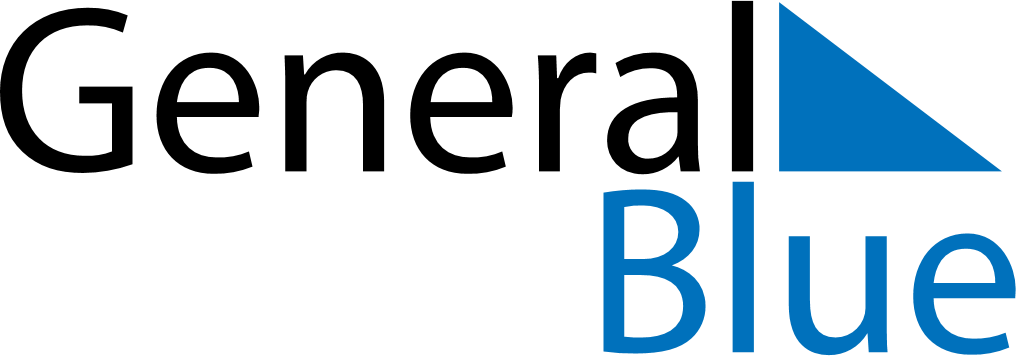 June 2024June 2024June 2024June 2024June 2024June 2024June 2024La Carlota, Western Visayas, PhilippinesLa Carlota, Western Visayas, PhilippinesLa Carlota, Western Visayas, PhilippinesLa Carlota, Western Visayas, PhilippinesLa Carlota, Western Visayas, PhilippinesLa Carlota, Western Visayas, PhilippinesLa Carlota, Western Visayas, PhilippinesSundayMondayMondayTuesdayWednesdayThursdayFridaySaturday1Sunrise: 5:25 AMSunset: 6:06 PMDaylight: 12 hours and 41 minutes.23345678Sunrise: 5:25 AMSunset: 6:07 PMDaylight: 12 hours and 41 minutes.Sunrise: 5:25 AMSunset: 6:07 PMDaylight: 12 hours and 42 minutes.Sunrise: 5:25 AMSunset: 6:07 PMDaylight: 12 hours and 42 minutes.Sunrise: 5:25 AMSunset: 6:07 PMDaylight: 12 hours and 42 minutes.Sunrise: 5:25 AMSunset: 6:08 PMDaylight: 12 hours and 42 minutes.Sunrise: 5:25 AMSunset: 6:08 PMDaylight: 12 hours and 42 minutes.Sunrise: 5:25 AMSunset: 6:08 PMDaylight: 12 hours and 42 minutes.Sunrise: 5:25 AMSunset: 6:08 PMDaylight: 12 hours and 42 minutes.910101112131415Sunrise: 5:26 AMSunset: 6:09 PMDaylight: 12 hours and 43 minutes.Sunrise: 5:26 AMSunset: 6:09 PMDaylight: 12 hours and 43 minutes.Sunrise: 5:26 AMSunset: 6:09 PMDaylight: 12 hours and 43 minutes.Sunrise: 5:26 AMSunset: 6:09 PMDaylight: 12 hours and 43 minutes.Sunrise: 5:26 AMSunset: 6:09 PMDaylight: 12 hours and 43 minutes.Sunrise: 5:26 AMSunset: 6:10 PMDaylight: 12 hours and 43 minutes.Sunrise: 5:26 AMSunset: 6:10 PMDaylight: 12 hours and 43 minutes.Sunrise: 5:26 AMSunset: 6:10 PMDaylight: 12 hours and 43 minutes.1617171819202122Sunrise: 5:27 AMSunset: 6:10 PMDaylight: 12 hours and 43 minutes.Sunrise: 5:27 AMSunset: 6:11 PMDaylight: 12 hours and 43 minutes.Sunrise: 5:27 AMSunset: 6:11 PMDaylight: 12 hours and 43 minutes.Sunrise: 5:27 AMSunset: 6:11 PMDaylight: 12 hours and 43 minutes.Sunrise: 5:27 AMSunset: 6:11 PMDaylight: 12 hours and 43 minutes.Sunrise: 5:27 AMSunset: 6:11 PMDaylight: 12 hours and 44 minutes.Sunrise: 5:28 AMSunset: 6:12 PMDaylight: 12 hours and 44 minutes.Sunrise: 5:28 AMSunset: 6:12 PMDaylight: 12 hours and 44 minutes.2324242526272829Sunrise: 5:28 AMSunset: 6:12 PMDaylight: 12 hours and 43 minutes.Sunrise: 5:28 AMSunset: 6:12 PMDaylight: 12 hours and 43 minutes.Sunrise: 5:28 AMSunset: 6:12 PMDaylight: 12 hours and 43 minutes.Sunrise: 5:29 AMSunset: 6:12 PMDaylight: 12 hours and 43 minutes.Sunrise: 5:29 AMSunset: 6:13 PMDaylight: 12 hours and 43 minutes.Sunrise: 5:29 AMSunset: 6:13 PMDaylight: 12 hours and 43 minutes.Sunrise: 5:29 AMSunset: 6:13 PMDaylight: 12 hours and 43 minutes.Sunrise: 5:30 AMSunset: 6:13 PMDaylight: 12 hours and 43 minutes.30Sunrise: 5:30 AMSunset: 6:13 PMDaylight: 12 hours and 43 minutes.